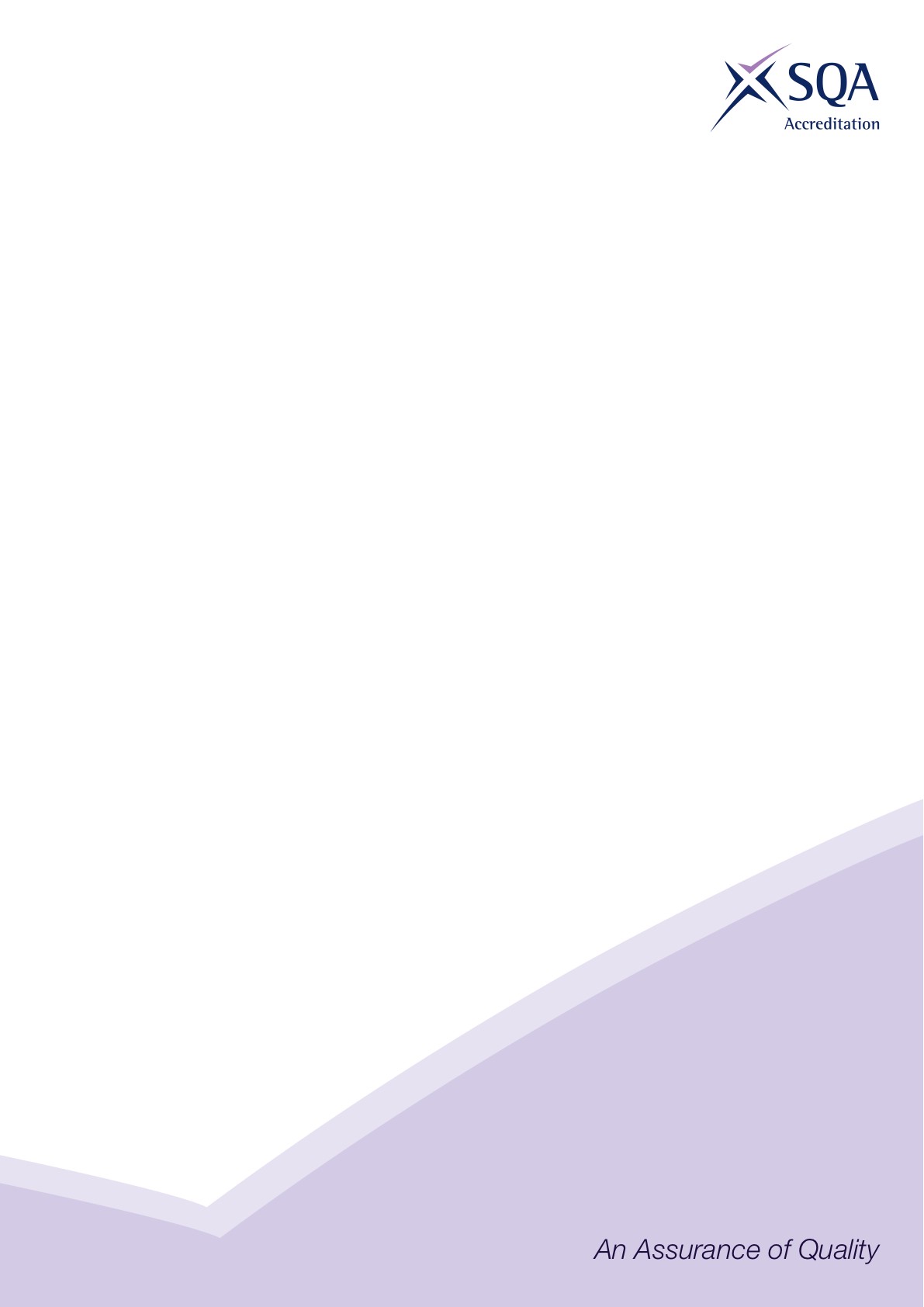 Core Skills SignpostingIntroductionCore Skills signposting indicates if there are opportunities within units to develop Core Skills in the workplace to a specified SCQF level. The signposting document should also acknowledge where there are no opportunities to develop Core Skills. This signposting can be used by providers and assessors to plan the development and assessment of Core Skills.The five Core Skills are:  Communication  Numeracy  Information and Communication Technology Working With Others Problem SolvingCore Skills SignpostingMandatory UnitsLeather Technology PathwayTextile Technology PathwaySupporting Units*All numbers refer to SCQF level (- indicates no opportunity)            *Supporting unit signposting ratings supplied by Instructus SkillsSectorFashion and TextilesQualification TitleSVQ in Leather and Textile Technology at SCQF Level 7Developed byUKFTApproved by ACG29/03/2023Version 1URNUnit titleComNumICTWWOPSSKSHS1Health, safety and security at work54455UKFTMTSP17Contribute to the Continuous Improvement of Operations55555URNUnit titleComNumICTWWOPSUKFTFLG9Carry out Chemical or Mechanical Processes to Hides, Skins and Leather55-55UKFTFLG31Respond to Production Quality Problems55-55UKFTFLG32Improve Production Methods and Processes66-66UKFTFLG27Process orders for footwear and leather goods55-55UKFTFLG24Assist with different areas of operation to ease production flow in footwear and leather good operations66-66UKFTFLG1Design footwear and leather goods using CAD systems66666UKFTFLG5Create digitised patterns for footwear and leathergoods66666UKFTFLG23Support manufacturing processes for footwear and leather goods55-55UKFTMTSP27Prove Colour Recipes for Bulk Production55555UKFTMTSP31Calibrate production equipment55555URNUnit titleComNumICTWWOPSUKFTMTSP18Configure production machinery55556UKFTMTSP19Monitor and sustain textile machinery and equipment performance55555UKFTMTSP20Service textile machinery and equipment66566UKFTMTSP21Provide technical input into bulk production56656UKFTMTSP22Perform sample analysis55656UKFTMTSP23Produce prototype samples56656UKFTMTSP24Conduct pre-production trials55555UKFTMTSP25Develop designs for textile products55656UKFTMTSP26Develop colour recipes for initial colour samples56656UKFTMTSP27Prove colour recipes for bulk production55555UKFTMTSP28Develop finishing processes55556UKFTMTSP29Prove finishing routines for bulk production55555UKFTMTSP30Control textile testing procedures56556UKFTMTSP31Calibrate production equipment55555URNUnit titleComNumICTWWOPSCFAM&LBA9Develop Operational Plans65-66CFAM&LBA3Lead your Team64-55CLDLD07Facilitate Individual Learning and Development57766CFACSB10Organise the Delivery of Reliable Customer Service66666CFACSC5Monitor and Solve Customer Service Problems6-666CFAM&LAA2Develop Your Knowledge, Skills and Competence66655CFAM&LDD1Develop and Sustain Productive Working Relationships with Colleagues54-65CFAM&LDB4Manage people’s performance at work64666CFAM&LEB4Manage the Environmental and Social impacts of Your Work5--55